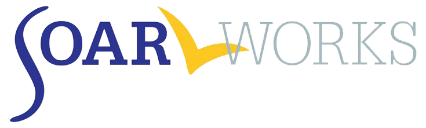 SOAR Checklist for Initial ClaimsDate:  Claimant’s Name:  	SSN: Caseworker’s Name:  	Phone #: Paper Forms	SSA-8000: Application for Supplemental Security Income (SSI)	SSA-827: Authorization to Disclose Information to SSA	SSA-1696: Appointment of RepresentativeIf applicable:	SSA-3373 Function Report (Only needed if a medical summary report according to the SOAR training is NOT submitted).	SSA-4814 Medical Report on Adult with Allegation of Human Immunodeficiency Virus (HIV) InfectionOn-line Forms 	Application for Social Security Disability Insurance (SSA-16); Adult Disability Report (SSA-3368); and Online Medical Release Form (e827)Submitted on: 	01/17/17	Supporting Documentation (Will be submitted to DDS upon receipt of bar-coded cover sheet or using Electronic Records Express)	Medical Summary Report	Medical Records